Dr Harouna KABOREDoctor of Business Administration (DBA)Expert in industrial performance and energy efficiencyBusiness managerFormer Minister of Trade, Industry and Crafts of Burkina (2018-2021)Main areas of expertise :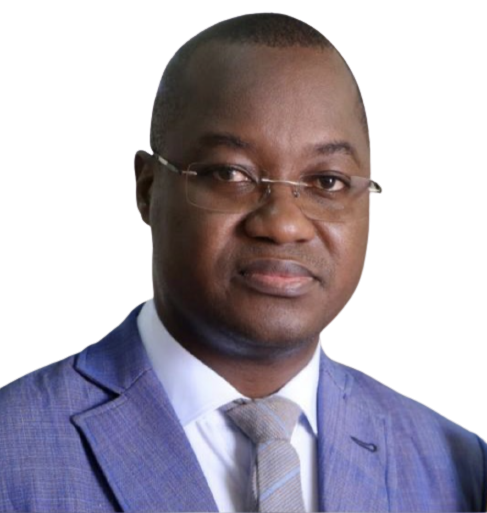 Formulation of public development policiesFormulation of investment promotion strategiesFormulation of business climate improvement strategiesOptimization of agricultural value chainsIndustrial performance and energy efficiencyLobbying and advocacy________________________________________________________________________Specific experiences in promoting investments and improving the business climate for the attractiveness of Burkina FasoManagement of the formulation and implementation of the investment promotion strategy in Burkina: investments by local actors and foreign direct investments (FDI) Management of the creation of the Burkinabè Investment Agency (ABI) in 2019Steering the formulation and adoption of the law on the investment code of Burkina in 2019Structuring and setting up of a network of activities of economic affairs advisers in diplomatic representations abroad for the promotion of FDIOrganizers of “invest in Burkina” forums in several foreign countriesParticipation in the structuring of the network of investment promotion agencies in the WAEMU spacePiloting the formulation of Burkina's business climate improvement strategy in 2021Management of the formulation and implementation of "Made In Burkina"Management of the formulation of structuring projects for the mobilization of private partners within the framework of PPPsManagement of the implementation of the Burkina Entry Portal (PEB), reforms of business licenses, the online business creation portal, etc.August 2022